Демонстрационный вариантитоговоготестирования по  экономике (промежуточная аттестация)(углубленный уровень)10 классНазначение  итогового тестирования- оценить качество общеобразовательной подготовки по  экономике обучающихся 10 класса (углубленный уровень);- осуществить диагностику достижения предметных и метапредметныхрезультатов обучения, в том числе овладение межпредметными понятиями испособность использования универсальных учебных действий (УУД) вучебной, познавательной и социальной практике.Структура варианта итогового тестированияДиагностическая работа  охватываетосновнойучебныйматериалпокурсу«Экономика»,изученный в 10-мклассе.Каждый  вариант   диагностической   работы   включает   22   задания:  6 заданий с выбором ответа и 16 заданий с кратким ответом. В диагностическую работу включены три задания для проверки функциональной грамотности обучающихся (5, 17 и19).Кодификаторы проверяемых элементов содержания и требованийк уровню подготовки Кодификатор проверяемых требований к уровню подготовкиРаспределение заданий  по уровню сложностиПорядок оценивания выполнения диагностической работыЗа выполнение задания с выбором ответа выставляется 1 балл. Задание считается выполненным, если выбранный учащимся номер ответа (один из четырёх) совпадает с номером правильного ответа.Максимальный балл за выполнение задания с кратким ответом составляет или 1 балл, или 2 балла (см. приложение 1). Задание с кратким ответом на 2 балла считается выполненным, если ответ учащегося полностью совпадает с эталоном, оценивается 1 баллом, если допущена ошибка в одном символе, в других случаях – 0 баллов.Максимальный балл за выполнение всей диагностической работы – 37 баллов.План демонстрационного варианта диагностической работы по экономике для 10-х классовВ – задание с выбором ответа, К – задание с кратким ответом.Демонстрационный вариант итогового тестирования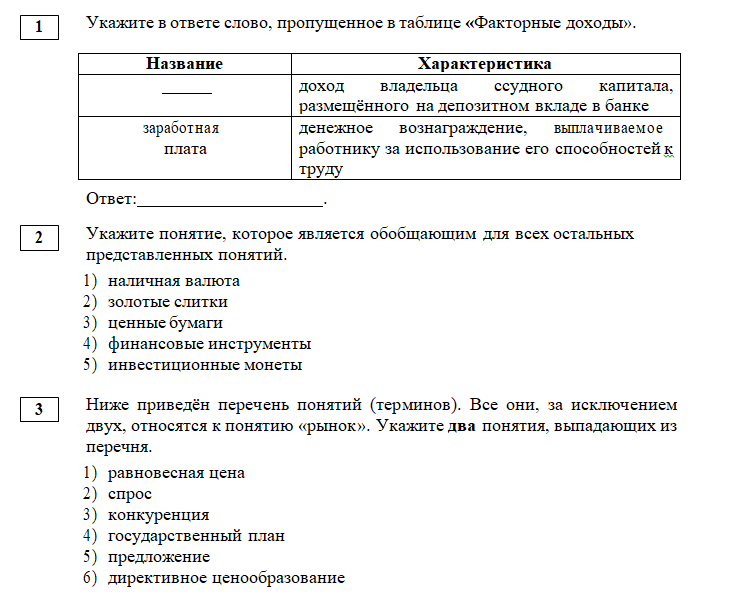 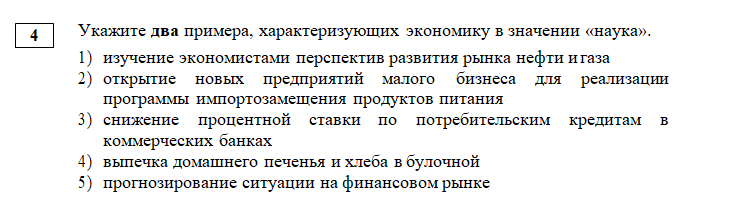 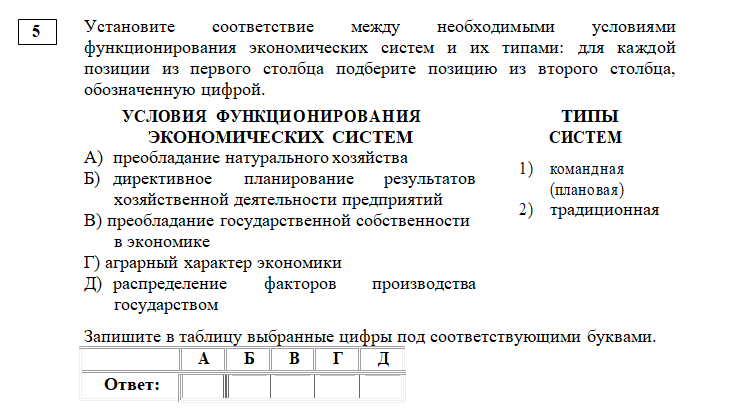 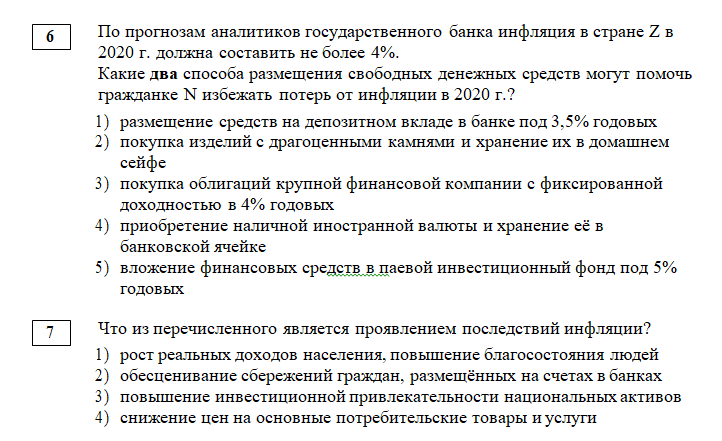 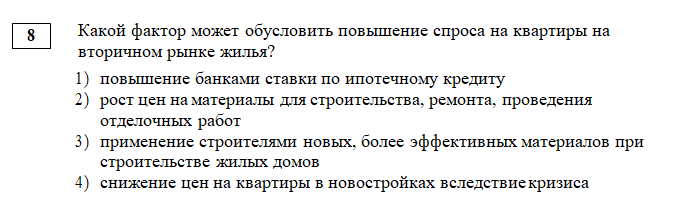 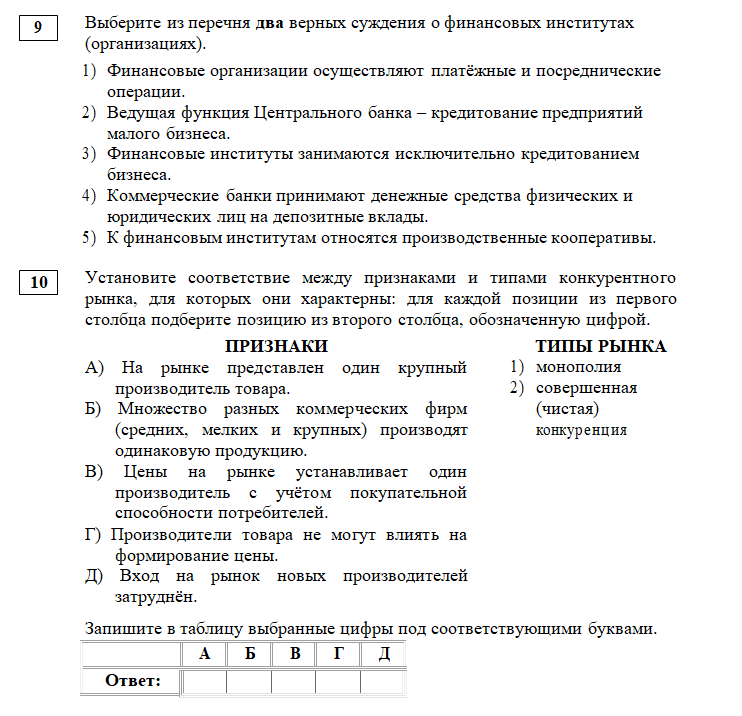 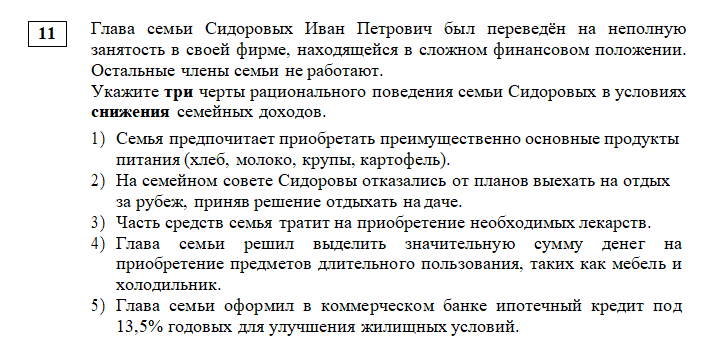 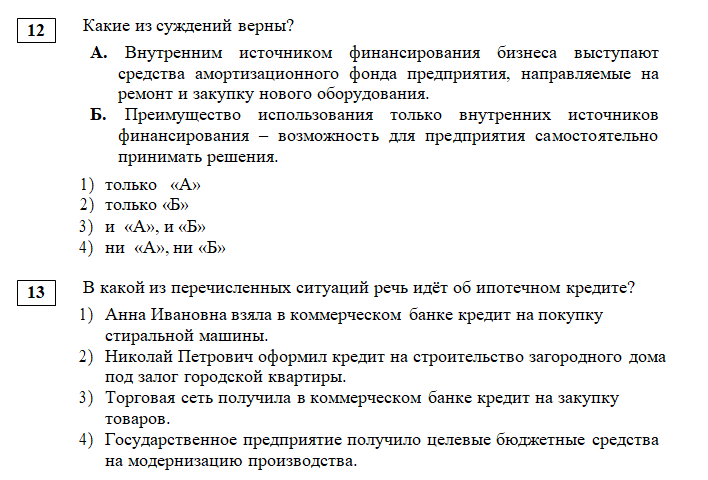 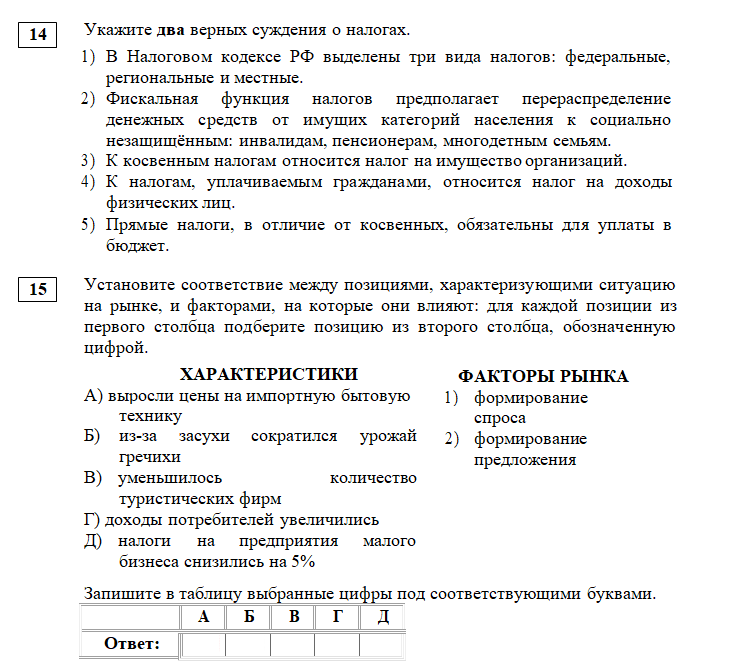 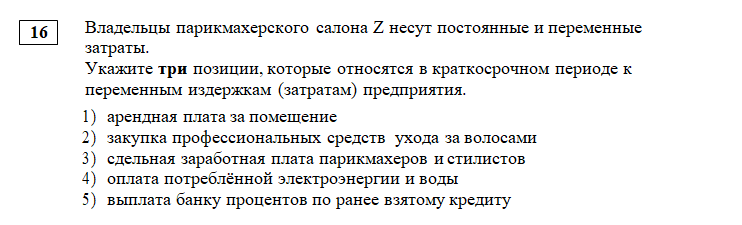 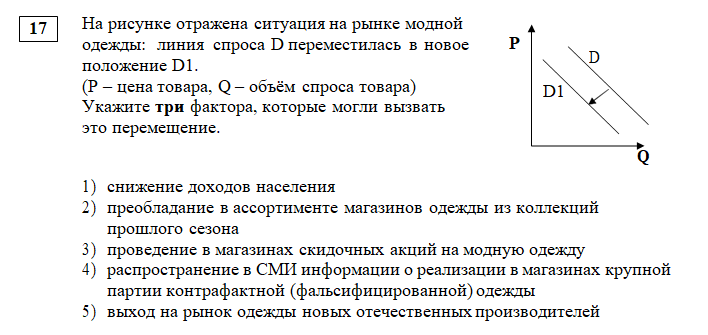 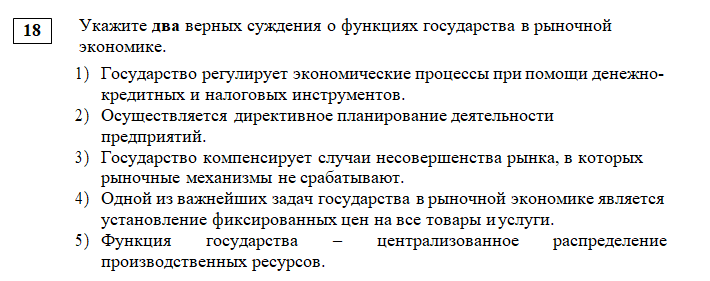 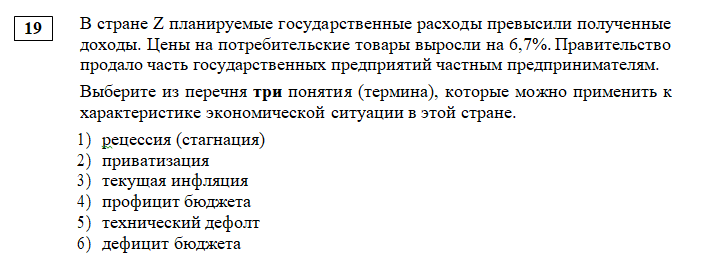 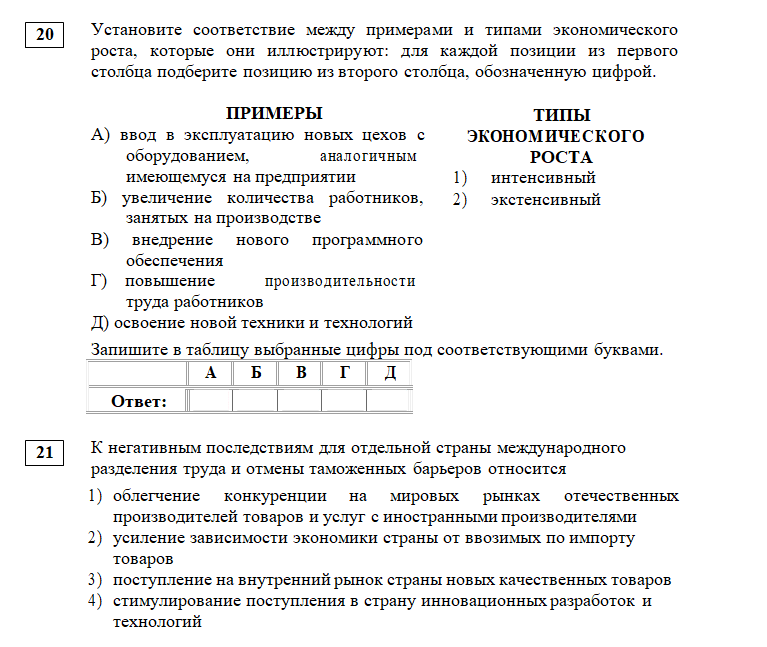 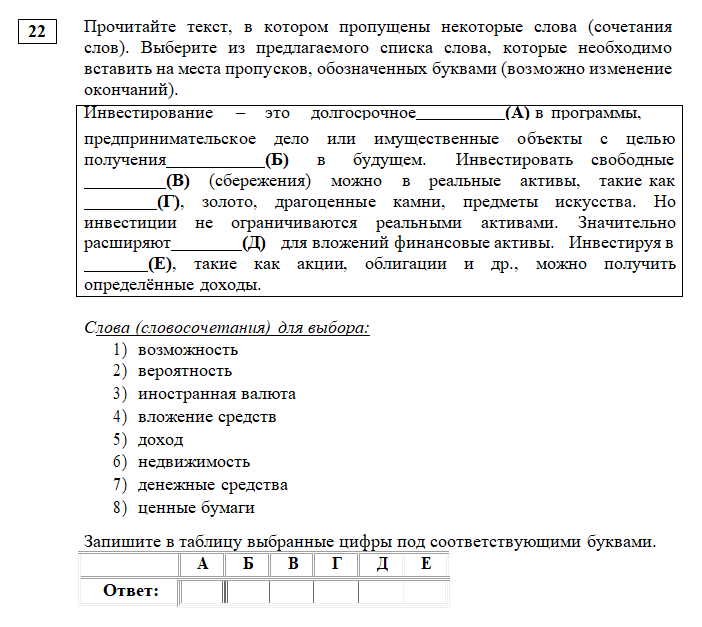 Рассмотрено на заседании МО учителей естественно-научного циклапротокол от 28.08.2020 г. №1Утверждено приказом директора ГБОУ СОШ №2 «ОЦ» с. Большая Глушицаот 19.10.2020 г. №543№ п/пСодержание (темы) по разделу «Экономика»1.Роль экономики в жизни общества2.Экономика: наука и хозяйство 3.Факторы производства и факторные доходы4.Традиционная, рыночная, плановая, смешанная экономики5.Рынок и рыночный механизм 6.Спрос и предложение7. Постоянные и переменные издержки8.Финансовые институты9. Основные источники финансирования бизнеса10.Ценные бумаги11.  Безработица 12.Виды, причины и последствия инфляции13.Экономический рост и развитие14.Роль государства в экономике15.Налоги, уплачиваемые предприятиями16.Денежно-кредитная политика государства17.Рациональное экономическое поведение собственника, работника,потребителя, семьянина, гражданинаПроверяемые уменияХарактеризовать	основные	объекты	(факты, явления,	процессы,институты), их место и значение в жизни общества как целостной системыАнализировать информацию о социальных объектах, выявляя их общие черты и различия; устанавливать соответствие между существенными чертами и признаками социальных явлений и обществоведческимитерминами и понятиямиРаскрывать на примерах изученные теоретические положения и понятиясоциально-экономических и гуманитарных наукОсуществлять	поиск	социальной	информации,	представленной	вразличных знаковых системах (текст, схема)Оценивать действия субъектов социальной жизни, включая личность,группы, организации, с точки зрения экономической рациональностиОбъяснять причинно-следственные и функциональные связи изученныхсоциальных объектовПрименять социально-экономические и гуманитарные знания в процессерешения познавательных задач по актуальным социальным проблемамВыявлять черты сходства и различия, осуществлять сравнениеИспользовать знаково-символические средства и модели при решении учебно-практических задачИнтерпретировать информацию, отвечать на вопросы, используя неявно заданную информацию№ п/п Тип заданияКонтролируемые элементысодержанияКонтролируемые требования к уровню подготовкиобучающихся Макс. балл1КФакторы производства и факторныедоходыУстанавливать соответствие между существенными чертами и признаками социальных явлений и обществоведческимитерминами и понятиями12ВЦенные бумагиАнализировать информацию о социальных объектах, выявляя их общие черты и различия; устанавливать соответствие между существенными чертами и признаками социальных явлений и обществоведческимитерминами и понятиям13КСущность рынкаАнализировать информацию о социальных объектах, выявляя их общие черты и различия; устанавливать соответствие между существенными чертами и признаками социальных явлений и обществоведческимитерминами и понятиям24КЭкономика: наука и хозяйствоРаскрывать на примерах изученные теоретические положения и понятия социально-экономических и гуманитарных наук25КТрадиционная, рыночная, плановая, смешаннаяэкономикиВыявлять черты сходства и различия, осуществлять сравнение26КРациональное экономическое поведение собственника, работника, потребителя,семьянина, гражданинаОценивать действия субъектов социальной жизни, включая личность, группы, организации, с точки зрения социальных норм, экономической рациональности27ВВиды, причины и последствия инфляцииХарактеризовать основные объекты (факты, явления, процессы, институты), их место и значение в жизни общества как целостнойсистемы18ВСпрос и предложениеРаскрывать на примерах изученныетеоретические положения и понятия социально- экономических и гуманитарных наук19КФинансовые институтыХарактеризовать основные объекты (факты, явления, процессы, институты), их место и значение в жизни общества как целостнойсистемы210КСущность рынка. МногообразиерынковОбъяснять причинно-следственные и функциональные связи изученных социальныхобъектов211КРациональноеэкономическое поведение собственника, работника, потребителя, семьянина, гражданинаОценивать действия субъектов социальной жизни, включая личность, группы, организации, с точки зрения социальных норм, экономической рациональности212ВОсновные источники финансированиябизнесаХарактеризовать основные объекты (факты, явления, процессы, институты), их место и значение в жизни общества как целостнойсистемы113ВРациональное экономическое поведениесобственника, работника, потребителя, семьянина, гражданинаОценивать действия субъектов социальной жизни, включая личность, группы, организации, с точки зрения экономической рациональности114КНалоги и сборыХарактеризовать основные объекты (факты, явления, процессы, институты), их место изначение в жизни общества как целостной системы215КСпрос	ипредложениеРаскрывать на примерах изученныетеоретические положения и понятия социально-экономических и гуманитарных наук216КПостоянные и переменныеиздержкиРаскрывать на примерах изученные теоретические положения и понятия социально-экономических и гуманитарных наук217КСпрос	ипредложениеИспользовать знаково-символические средстваи модели при решении учебно-практических задач218КРоль государствав экономикеХарактеризовать основные объекты (факты, явления, процессы, институты), их место и значение в жизни общества как целостной системы219КДенежно-кредитнаяполитика государстваИнтерпретировать информацию, отвечать на вопросы, используя неявно заданную информацию220КЭкономический рост и развитиеРаскрывать на примерах изученные теоретические положения и понятия социально-экономических и гуманитарных наук221ВМировая экономикаОбъяснять внутренние и внешние связи (причинно-следственные и функциональные) изученных социальных объектов (включая взаимодействия человека и общества, обществаи природы, общества и культуры, подсистем и структурных элементов социальной системы)122КАнализ и конструированиеобществоведческого текстаПрименять социально-экономические и гуманитарные знания в процессе решенияпознавательных задач по актуальным социальным проблемам2